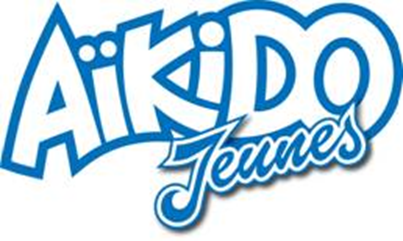 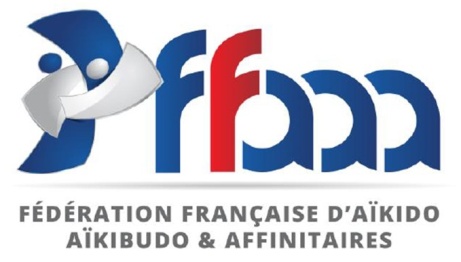 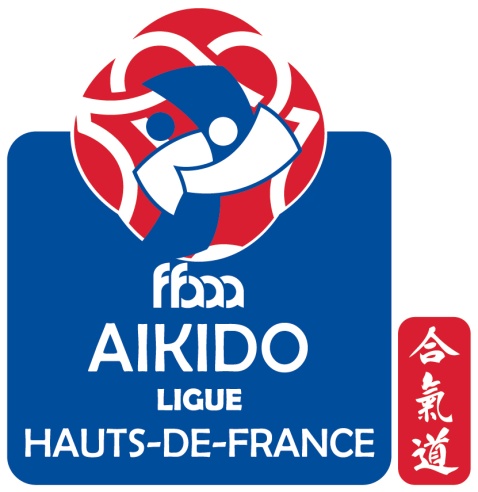 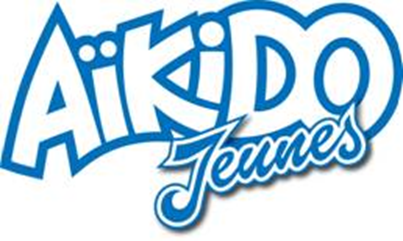 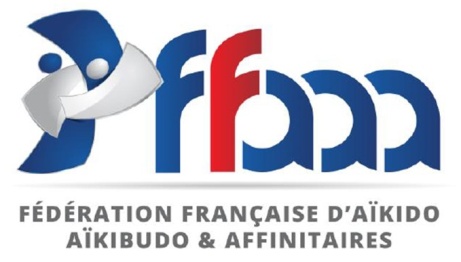 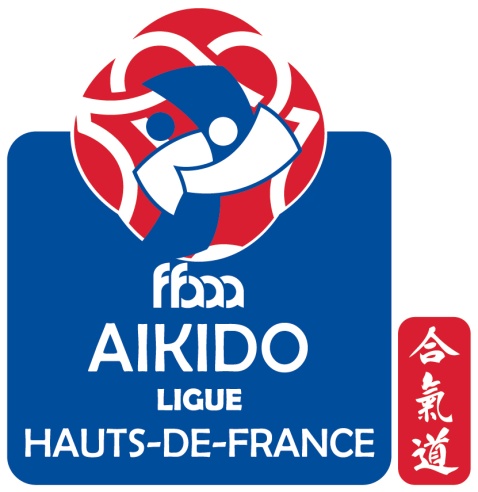 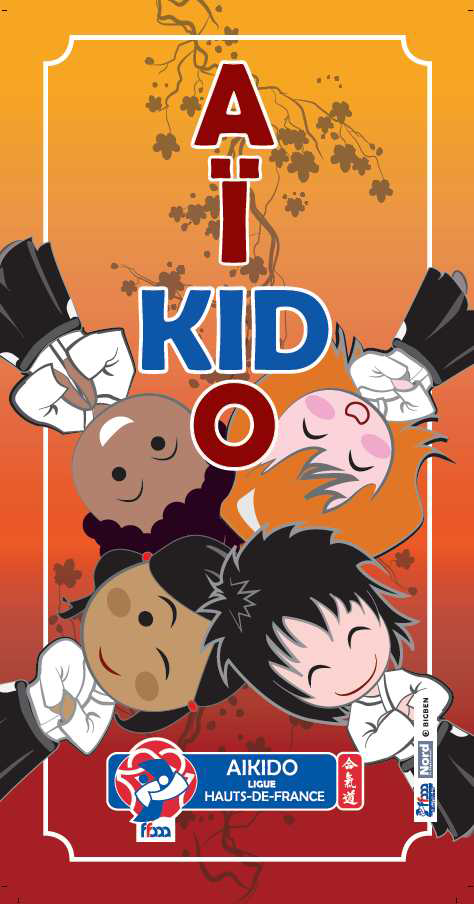 L'aïkido est un art martial. Il n'y a pas de compétition.C'est une activité physique. Tu vas apprendre à utiliser ta force, ton énergie et celle de ton partenaire. Une pratique régulière augmentera ta capacité à te concentrer et t’apprendra le respect de l'autre.Horaires : ___________________________Lieu :___________________________Conditions d’inscription :  Club : Site internet ou page Facebook : Contact : Club : Site internet ou page Facebook : Contact : 